	   Geography Assignment 1: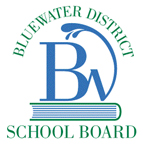 Community PatternsDate: Due 				Overview:In this assignment students will create a map or diagram to show their ideal community or neighbourhood.  They will look at land use patterns in their local community, and compare those patterns with examples from Canada and Latin America.  Students will answer questions on land use patterns and changes that have affected their community.  The goal of this assignment is to recognize different community patterns and appreciate the diversity found within their neighbourhood.Preparation Work and Tasks:Describe your neighbourhood street and land use patterns.  Are they rural, urban, or suburban?  Explain. (5)How do cultural, environmental, and political changes affect your community, or another location in this section?  Do more research if necessary. (10)Use a chart organizer to compare city land use patterns in Canada and Latin America as follows: a) the city centre, b) the outer edges, c) the zone in between. (10)Draw a map or a diagram to show your ideal community or neighbourhood.  Include at least four different land uses (for example, residential, transportation, institutional, parks and open space, industrial, commercial). (25)Evaluation:ChangeAffect on CommunityCulturalCulturalEnvironmentalEnvironmentalPoliticalPoliticalOtherOtherLand Use PatternsCanadaLatin AmericaThe City CentreThe Outer EdgesThe Zone in BetweenCategoryLevel 4Level 3Level 2Level 1%Research and KnowledgeThe map or diagram demonstrates exceptional knowledge of recognizing land use patterns within their ideal community.The map or diagram demonstrates adequate knowledge of recognizing land use patterns within their ideal community.30InformationThe charts describe many significant cultural, environmental, and political changes that affect their community.  The information is very accurate.The charts describe a few significant cultural, environmental, and political changes that affect their community.  The information is generally accurate.30Design and PresentationThe map’s design and layout is very attractive and inviting.The map’s design and layout is fairly attractive and inviting.40